12.05.SOWY  wtorek    W krainie muzyki Temat dzienny – Mała orkiestraI Zabawa na powitanie „Maszerują dzieci drogą”  https://www.youtube.com/watch?v=urLZOP2MtVs Zestaw ćwiczeń porannych 1) „Podaj woreczek” – zabawa w parach. Dziecko stoi w parze z rodzicem, tyłem do siebie. Nogi w lekkim rozkroku, stopy mocno przylegają do podłogi. Jedno  osoba z pary trzyma w ręku woreczek gimnastyczny (zamiennie może być piłeczka lub maskotka) . Na sygnał Hop następuje przekazywanie sobie woreczka – wykonując przy tym skręt tułowia raz w lewą, raz w prawą stronę. Należy zwrócić uwagę, by nie odrywać stóp od podłogi oraz nie odsuwać się od siebie. Zabawa może być prowadzona w różnym tempie, w zależności od dzieci.2) „Miesiące w roku” – dzieci wysuwają jedną nogę do przodu z podskokiem, następnie zamieniają nogi. Podczas przeskakiwania z nogi na nogę wymawiają kolejno nazwy miesięcy. Zabawa może być prowadzona w różnym tempie. 3) „Rulony” – każde dziecko bierze stronę z gazety lub dużą chustę. Dzieci leżą na brzuchu, dłonie trzymają na gazetach/chustach. Na hasło rodzica  Zwijamy rulony podnoszą ramiona, łokcie i dłonie i starają się zwinąć gazetę/chustę w rulon. Ćwiczenie powtarzamy 4–5 razy. 4) „Sufit – podłoga” – dzieci maszerują po dywanie w rytm marszowej muzyki    https://www.youtube.com/watch?v=_I70_mZwuYg  Podnoszą wysoko kolana. Na hasło rodzica  Sufit stają na palcach i podnoszą ręce. Na hasło Podłoga kładą się na brzuchu. Zabawa przy piosence „Jestem muzykantem”  https://www.youtube.com/watch?v=3UYIl4iwnO4  II„Głowa, ramiona” – zabawa ruchowa do piosenki. Dzieci stoją w kole, obok siebie, i gestem ilustrują słowa piosenki, dotykając odpowiednich części ciała. Zabawę można przeprowadzić również w języku obcym, np. angielskim (np. na podstawie piosenki: Head, shoulders, knees and toes). „Głowa, ramiona”  https://www.youtube.com/watch?v=30BVfTvlsrE Marta BogdanowiczGimnastyka, dobra sprawa, Dla nas wszystkich to zabawa. Ręce w górę, w przód i w bok, Skłon do przodu, w górę skok. Głowa, ramiona, kolana, pięty, Kolana, pięty, kolana, pięty. Głowa, ramiona, kolana, pięty, (2 razy) Oczy, uszy, usta, nos„Head, shoulders, knees and toes”  https://www.youtube.com/watch?v=ZanHgPprl-0 Head, shoulders, knees and toes, Knees and toes. Head, shoulders, knees and toes, (3 razy) Knees and toes. And eyes, and ears, and mouth, And nose. Head, shoulders, knees and toes, Knees and toes„Przekazujemy sylaby” Rodzic podaje sylabę a dziecko dokłada kolejną  potem dokłada rodzic aż powstanie słowo, np.:har – fa ha – makhas – łohar – mo – niahar – mi – derHo – ra – cy   i inne.Na zakończenie zabawy dzieci mogą ułożyć wybrane wyrazy z literek Alfabetu.„Gramy na woreczkach” – w zabawie woreczki gimnastyczne mogą zastąpić 2 puste butelki po napojach.  Zadaniem dzieci jest dzielić słowa na sylaby i jednocześnie wystukiwać rytm uderzając butelkami o podłogę, (najlepiej uderza naprzemiennie) np. har – mo – niaHo – no – ra – tahi – po – po – tamha – makha – łashukHe – laHu – berther – ba – tahe – li – kop – terhu – laj – no – gaha – loUtrwalanie poznanej litery H  - https://www.youtube.com/watch?v=ZYseoOcd6m8 „Poznajemy różne instrumenty” – film edukacyjny dla dzieci  https://www.youtube.com/watch?v=g6oQHc6zPcY  https://www.youtube.com/watch?v=73R9ssuVRuc Instrumenty dęte i strunowehttps://www.youtube.com/watch?v=nG8UkAaUzbQ https://www.youtube.com/watch?v=kwiUGeSyjro https://www.youtube.com/watch?v=-XxqrAjIzJs https://www.youtube.com/watch?v=4riBUDCrPf4 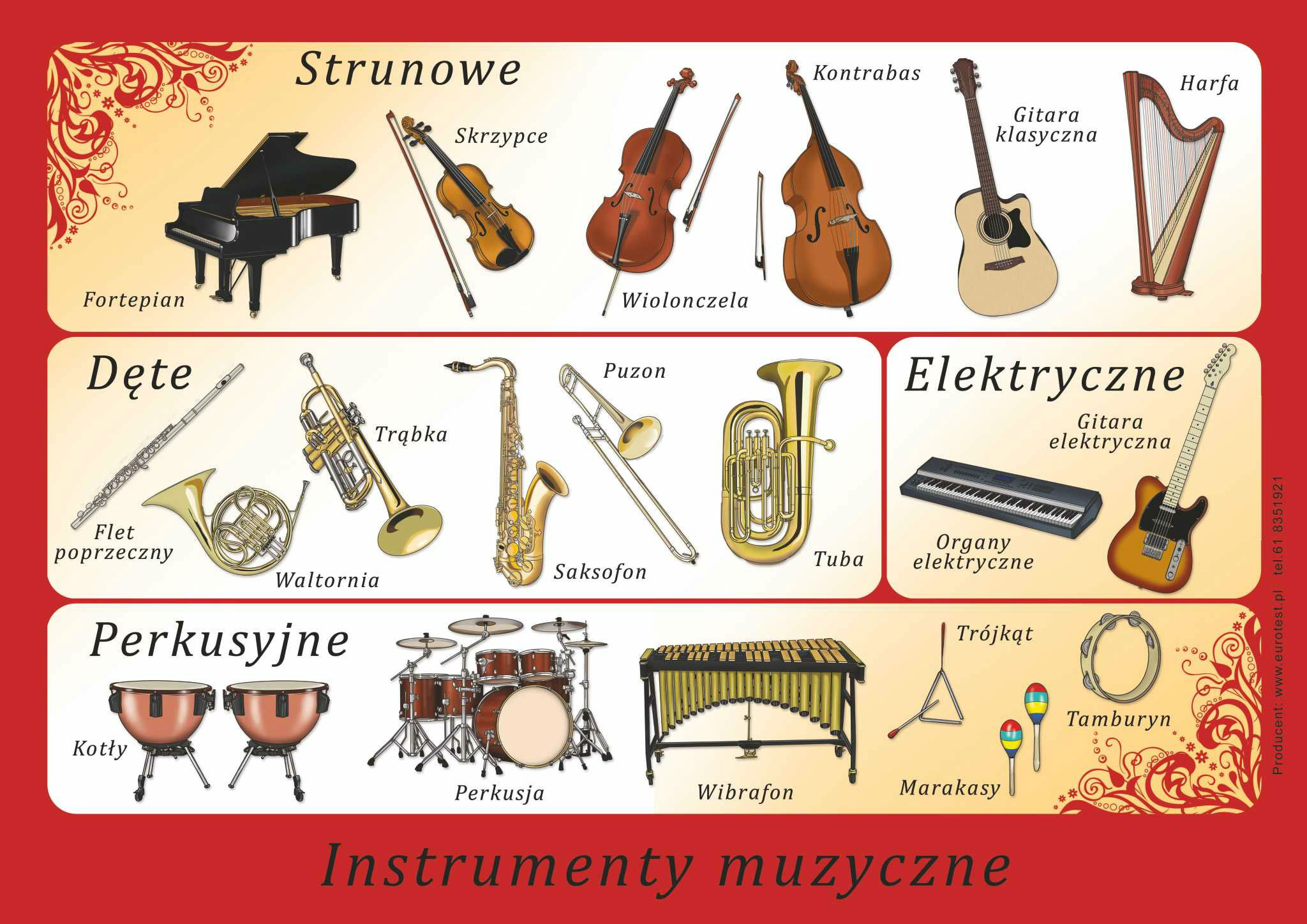 „Jaki to instrument?” – zagadki słuchowe  (dziecko odgaduje instrument tylko 
po usłyszanym dźwięku a następnie sprawdza czy dobrze odpowiedziało patrząc 
na monitor)  https://www.youtube.com/watch?v=6y0LGu724lY Zabawa rytmiczna przy piosence „Trzech muzykantów z kontrabasem” https://www.youtube.com/watch?v=Hhs1nJDeafU Praca w ćwiczeniach cz. 4 str. 17a – rysowanie linii po śladzie, łączenie odpowiednich rysunków z podpisamiPraca w ćwiczeniach cz. 4 str. 17b – wyklaskiwanie sylab według wzoru, łączenie sylab w wyrazy, pisanie nazw instrumentów po śladzie.Zestaw ćwiczeń gimnastycznych: 1) „Tańcząca piłka” – zabawa z piłką przy muzyce (dziecko może piłkę podrzucać, odbijać o podłogę). 2) „Instrumenty” – dziecko wyobraża sobie jakiś instrument i udaje, że na nim gra. Rodzic odgrywa rolę dyrygenta i zaczyna dyrygować. Muzykanci śledzą pałeczkę dyrygenta i przyśpieszają albo zwalniają ruchy rąk czy palców. Gra w milczeniu i bez uśmiechu. Dyrygent próbuje rozśmieszyć dziecko. Muzyk, który się uśmiechnie przestaje grać i zamienia się rolą z rodzicem.3) „Muzyczne powitania” – Rodzic włącza, do której dziecko swobodnie tańczy. 
Co pewien czas zatrzymuje nagranie i wydaje polecenie wykonania krótkich działań 
w ruchu, np.: Uściśnij jak najwięcej rąk, Uściśnij jak najwięcej kostek u nóg, Spójrz jak największej liczbie osób głęboko w oczy. (koleżanki i kolegów w tej zabawie zastępują maskotki lub lalki)  https://www.youtube.com/watch?v=VwNfPnYNVoI 4) „Perkusja” – dzieci siedzą w siadzie skrzyżnym, plecy proste, ręce na kolanach. Rodzic włącza szybką, rytmiczną muzykę.  https://www.youtube.com/watch?v=VwNfPnYNVoI Dzieci wystukują rytmy: klaszczą, uderzają w kolana, uderzają dłońmi o podłogę itp. Wykonują te czynności po dwa razy, potem po cztery itd. 5) „Pląsy muzyczne” – zabawa relaksacyjna, masażyk. Dzieci siedzą za plecami rodzica, wykonują masaż pleców osoby siedzącej przed sobą zgodnie z instrukcją Idą słonie (na plecach kładziemy na przemian całe dłonie), potem konie (piąstki), panieneczki na szpileczkach (palce wskazujące) z gryzącymi pieseczkami (szczypanie). Świeci słonko (zataczamy dłońmi kółka), płynie rzeczka (rysujemy linię), pada deszczyk (naciskamy wszystkimi palcami). Czujesz dreszczyk? (łaskoczemy).IIIĆwiczenia relaksacyjna przy muzyce  https://www.youtube.com/watch?v=oXt1uwd8WF4 „Kraina muzyki” – oglądanie ilustracji w Księdze zabaw z literami  (s. 70–71), tworzenie zbiorów według instrukcji, czytanie prostych wyrazów związanych 
z instrumentami, zabawa folią w paski.Utrwalanie poznanej litery H,h  https://www.youtube.com/watch?v=vtymVPdwi6U Zadania dodatkowe dla chętnych dzieci.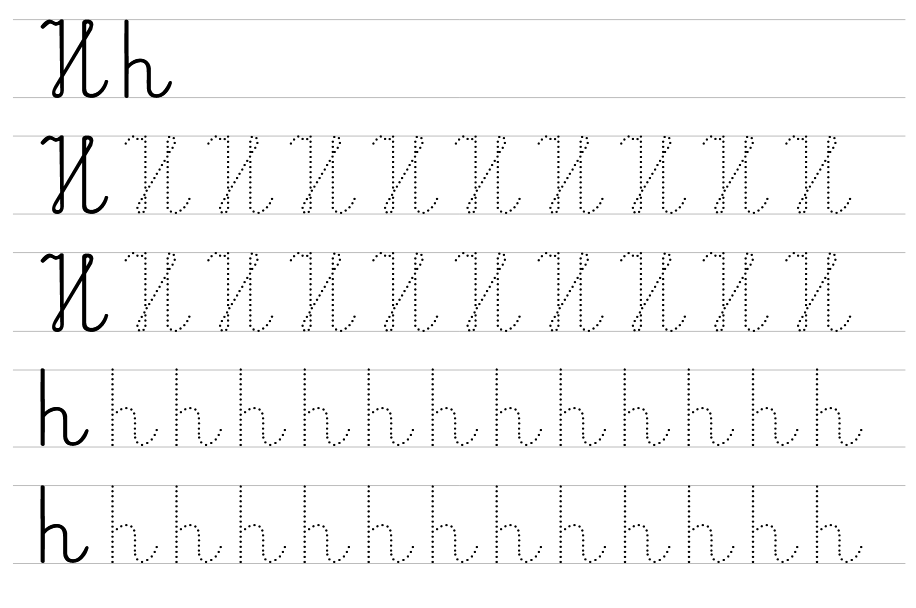 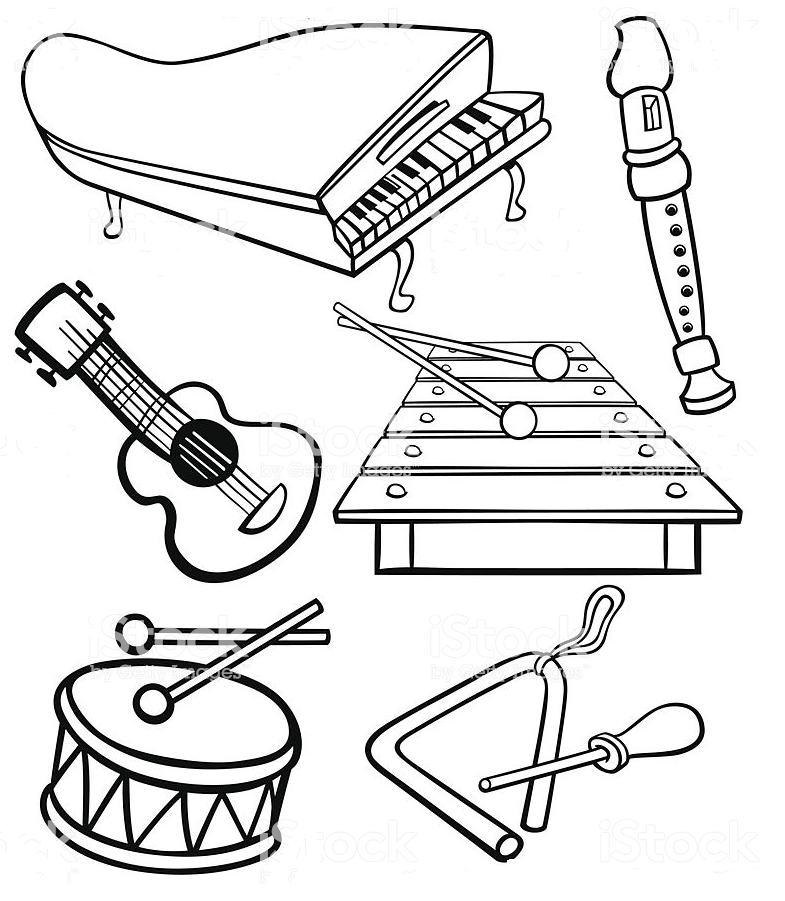 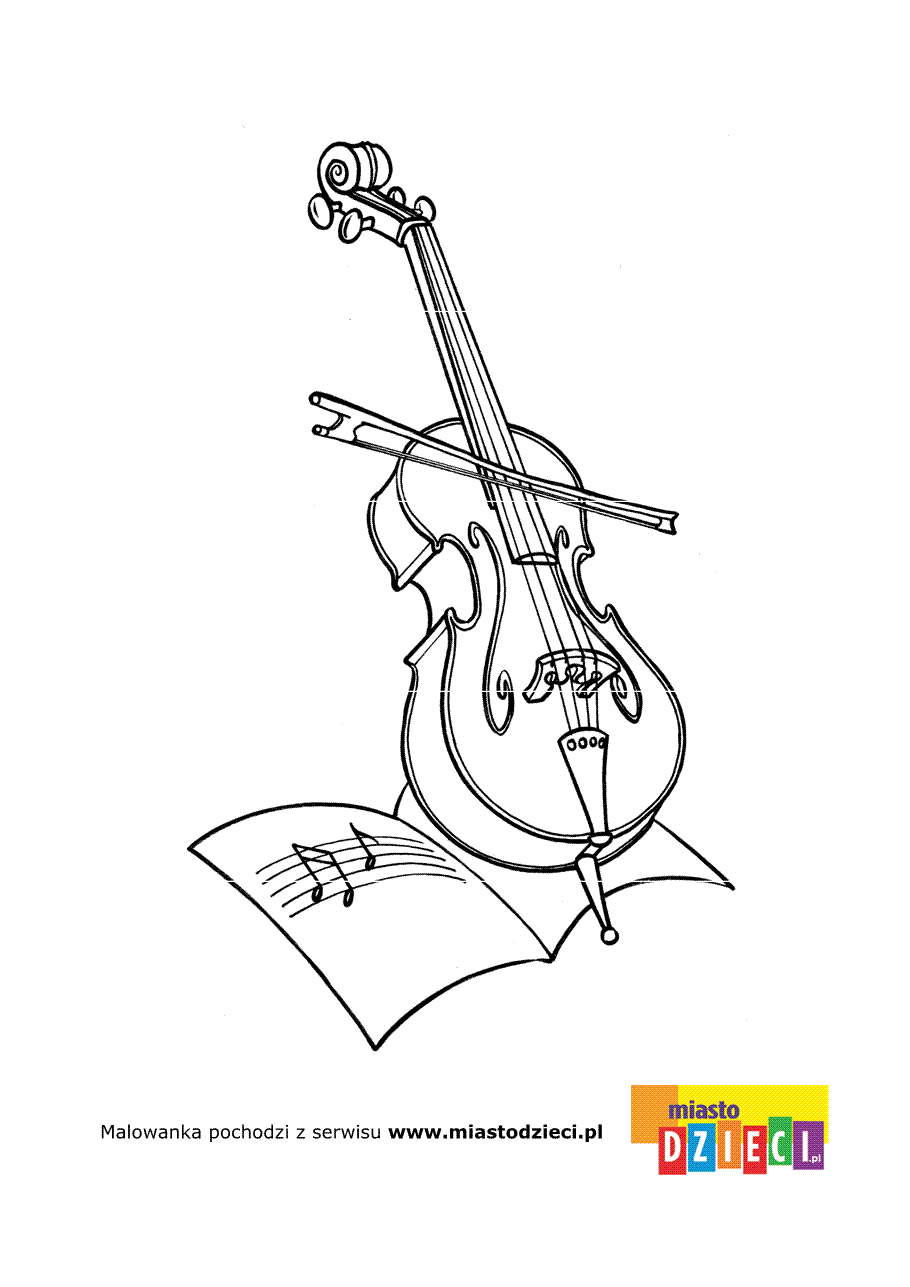 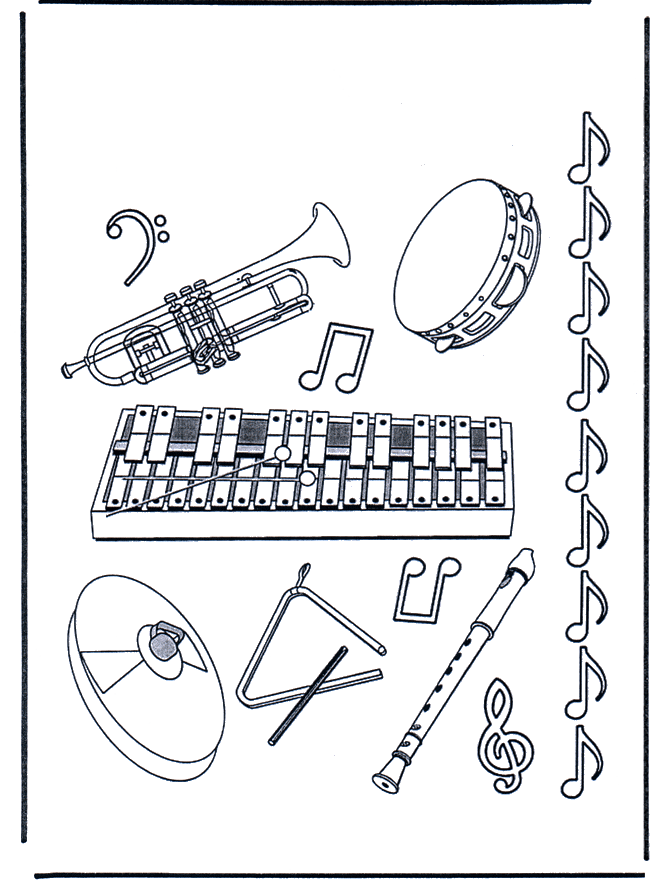 